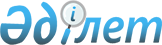 О внесении изменений и дополнений в постановление Правления Национального Банка Республики Казахстан от 27 октября 2006 года N 106 "Об утверждении Правил организации обменных операций с наличной иностранной валютой в Республике Казахстан"
					
			Утративший силу
			
			
		
					Постановление Правления Национального Банка Республики Казахстан от 24 сентября 2007 года N 111. Зарегистрировано в Министерстве юстиции Республики Казахстан 22 октября 2007 года N 4970. Утратило силу постановлением Правления Национального Банка Республики Казахстан от 16 июля 2014 года № 144      Сноска. Утратило силу постановлением Правления Национального Банка РК от 16.07.2014 № 144 (порядок введения в действие см. п. 3).

      В целях приведения нормативной правовой базы, регулирующей осуществление деятельности, связанной с использованием валютных ценностей, в соответствие с  Законом Республики Казахстан от 11 января 2007 года "О лицензировании" и Законами Республики Казахстан от 12 января 2007 года " О Национальных реестрах идентификационных номеров" и " О внесении изменений и дополнений в некоторые законодательные акты Республики Казахстан по вопросам национальных реестров идентификационных номеров", Правление Национального Банка Республики Казахстан  ПОСТАНОВЛЯЕТ : 

      1. В постановление Правления Национального Банка Республики Казахстан от 27 октября 2006 года  N 106 "Об утверждении Правил организации обменных операций с наличной иностранной валютой в Республике Казахстан" (зарегистрированное в Реестре государственной регистрации нормативных правовых актов под N 4468, опубликованное 13 декабря 2006 года в газете "Юридическая газета" N 215 (1195) внести следующие изменения и дополнения: 

      в  Правилах организации обменных операций с наличной иностранной валютой в Республике Казахстан, утвержденных указанным постановлением: 

      в пункте 6: 

      в абзаце первом слова "лицензия которой на организацию обменных операций была отозвана" заменить словами "которая была лишена лицензии на организацию обменных операций с иностранной валютой"; 

      в абзаце втором: 

      слова "лицензия которой на организацию обменных операций с иностранной валютой была отозвана" заменить словами "которая была лишена лицензии на организацию обменных операций с иностранной валютой"; 

      после слов "лицензии на организацию обменных операций" дополнить словами "с иностранной валютой"; 

      в пункте 11: 

      в абзаце первом: 

      после слов "Национального Банка" дополнить словами "новую редакцию устава, а также"; 

      слова ", или новую редакцию устава" исключить; 

      в абзаце шестом после слов "уполномоченной организации," дополнить словами "либо согласование новой редакции устава"; 

      в пункте 14: 

      после слов "Национального Банка" дополнить словами "заявление по форме, установленной приложением 2-1 к Правилам,"; 

      слова "подпунктом 3) статьи 16" заменить словами "подпунктом 6) пункта 2 статьи 42"; 

      цифру и знак "1)," исключить; 

      в пунктах 15, 17 и 18 после слов "обменных операций" дополнить словами "с иностранной валютой"; 

      пункт 19 изложить в следующей редакции: 

      "19. Уполномоченная организация обращается в филиал Национального Банка за переоформлением лицензии на организацию обменных операций с иностранной валютой в порядке и сроки, установленные  Законом Республики Казахстан "О лицензировании"."; 

      в пункте 21 цифру и слово "7 (семи)" заменить цифрой и словом "10 (десяти)"; 

      в пунктах 22 и 23 после слов "обменных операций" дополнить словами "с иностранной валютой"; 

      пункт 26 изложить в следующей редакции: 

      "26. Обменный пункт юридического лица, имеющего право на организацию обменных операций с иностранной валютой (его филиала), должен соответствовать требованиям, установленным постановлением Правления Национального Банка Республики Казахстан от 28 мая 2007 года  N 56 "Об утверждении Инструкции по организации охраны и устройству помещений банков второго уровня, организаций, осуществляющих отдельные виды банковских операций", зарегистрированным в Реестре государственной регистрации нормативных правовых актов под N 4817, а также следующим требованиям: 

      наличие кассира (-ов) обменного пункта, прошедшего (-их) подготовку по работе с наличной иностранной валютой, либо имеющего (-их) опыт работы с наличной иностранной валютой не менее 1 (одного) года; 

      наличие информационных стендов для клиентов (размером не менее 40 сантиметров в высоту и 40 сантиметров в ширину), содержащих сведения о курсах покупки, продажи и обмена наличной иностранной валюты; 

      наличие в помещении обменного пункта технических средств для определения подлинности денежных знаков, обеспечивающих не менее 2 (двух) следующих способов определения подлинности банкнот: 

      проверка банкноты в ультрафиолетовом свете (контроль люминесценции бумаги и иное); 

      проверка банкноты на наличие магнитных меток."; 

      пункт 27 изложить в следующей редакции: 

      "27. В качестве документов, подтверждающих соответствие обменного пункта требованиям, предусмотренным пунктом 26 Правил, представляются следующие документы: 

      подлинник или нотариально засвидетельствованная копия документа банка второго уровня, подтверждающего профессиональную подготовку по работе с наличной иностранной валютой у кассира, либо подлинник или нотариально удостоверенная копия документа, подтверждающего опыт работы кассира с наличной иностранной валютой не менее 1 (одного) года с приложением копии документа (-ов), подтверждающего (-их) трудовую деятельность работника, предусмотренного (-ых) законодательством Республики Казахстан; 

      копия документа (-ов), определяющего (-их) характеристики технических средств для определения подлинности денежных знаков; 

      копии акта осмотра и (или) заключения филиала Национального Банка о степени готовности помещения для проведения банковских операций."; 

      в пункте 29: 

      абзац четвертый после слов "обменных операций" дополнить словами "с иностранной валютой"; 

      абзац пятый дополнить словами ", прошедшем учетную регистрацию в органах юстиции в соответствии с законодательством Республики Казахстан"; 

      дополнить абзацами следующего содержания: 

      "Филиал банка представляет в филиал Национального Банка по месту нахождения обменного пункта, также следующие документы: 

      копию свидетельства об учетной регистрации филиала банка; 

      копию положения о филиале банка, прошедшем учетную регистрацию в органах юстиции в соответствии с законодательством Республики Казахстан."; 

      абзац первый пункта 30 исключить; 

      в пункте 35: 

      в подпункте 2) знак "." заменить знаком ";"; 

      дополнить подпунктом 3) следующего содержания: 

      "3) в течение 10 (десяти) рабочих дней со дня принятия решения соответствующего органа об изменении места нахождения юридического лица, имеющего право на организацию обменных операций, письменно уведомляет филиал Национального Банка с указанием новых реквизитов."; 

      абзац второй пункта 40 дополнить словами ", бизнес-идентификационный номер (при наличии)"; 

      в подпункте 3) пункта 44 после слов "обменных операций" дополнить словами "с иностранной валютой"; 

      в пункте 45: 

      подпункт 2) изложить в следующей редакции: 

      "2) копии акта осмотра и (или) заключения филиала Национального Банка о степени готовности помещения для проведения банковских операций;"; 

      подпункт 3) исключить; 

      абзац первый пункта 46 исключить; 

      в абзаце одиннадцатом пункта 51 после слов "корреспондентские отношения" дополнить словами "и (или) договорные отношения по осуществлению инкассовых операций"; 

      в пункте 62: 

      слова "(их филиалы)" исключить; 

      дополнить словами ", в сводном виде с учетом операций филиалов при их наличии"; 

      пункт 66 изложить в следующей редакции: 

      "Приостановление действия или лишение лицензии на организацию обменных операций с иностранной валютой, выданной уполномоченной организации, осуществляется филиалом Национального Банка по основаниям, предусмотренным подпунктами б), з) и к-1) пункта 1  статьи 48 Закона Республики Казахстан "О банках и банковской деятельности в Республике Казахстан"."; 

      в пункте 67: 

      слова "отзыва у" заменить словом "лишения"; 

      после слов "лицензии, дающей право на организацию обменных операций" дополнить словами "с иностранной валютой"; 

      в пункте 68: 

      слова "отзыва у" заменить словом "лишения"; 

      после слов "лицензии на организацию обменных операций" дополнить словами "с иностранной валютой"; 

      в пункте 69: 

      цифру и слово "7 (семи)" заменить цифрой и словом "10 (десяти)"; 

      слова "об отзыве лицензии на организацию обменных операций" заменить словами "о лишении лицензии на организацию обменных операций с иностранной валютой"; 

      после слова "областной" дополнить словами "или городской"; 

      в приложении 2: 

      таблицу "1. Физические лица:" дополнить столбцом девятым следующего содержания: "                           "; 

      таблицу "2. Юридические лица:" дополнить столбцом девятым следующего содержания: 

"                           "; 

      дополнить приложением 2-1 следующего содержания: "Приложение 2-1                          

к Правилам организации                   

обменных операций с                      

наличной иностранной                     

валютой в Республике Казахстан           Руководителю                             

______________________________________   

(наименование территориального       

филиала Национального Банка        

Республики Казахстан)           

______________________________________   

(фамилия, имя, отчество руководителя)                                    Заявление 

                    на получение лицензии на организацию 

                  обменных операций с иностранной валютой       от_________________________________________________________________ 

                           (наименование заявителя) Код заявителя по общему классификатору предприятий и организаций ________ 

Бизнес-идентификационный номер заявителя (при наличии) __________________ 

Регистрационный номер налогоплательщика заявителя _______________________ 

      Прошу выдать лицензию на организацию обменных операций с иностранной 

валютой на территории Республики Казахстан. 

      Прилагаемые документы: 

      1. 

      2. 

      3. 

      .....       Уполномоченное лицо заявителя: 

      ________________   __________________________   _____________ 

         (должность)      (фамилия, имя, отчество)      (подпись)       "__"___________ 200_года                      Место печати";        в приложении 3 слова "и место нахождения" исключить; 

      в приложении 4 слова "и место нахождения" исключить. 

      2. Настоящее постановление вводится в действие по истечении двадцати одного дня со дня его первого официального опубликования. 

      3. Департаменту платежного баланса и валютного регулирования (Дюгай Н.Н.): 

      1) совместно с Юридическим департаментом (Шарипов С.Б.) принять меры к государственной регистрации в Министерстве юстиции Республики Казахстан настоящего постановления; 

      2) в десятидневный срок со дня государственной регистрации в Министерстве юстиции Республики Казахстан довести настоящее постановление до сведения заинтересованных подразделений центрального аппарата, территориальных филиалов Национального Банка Республики Казахстан, Объединения юридических лиц "Ассоциация финансистов Казахстана". 

      4. Управлению по обеспечению деятельности руководства Национального Банка Республики Казахстан (Терентьев А.Л.) в трехдневный срок со дня получения от Департамента платежного баланса и валютного регулирования заявки на опубликование принять меры к официальному опубликованию настоящего постановления в средствах массовой информации Республики Казахстан. 

      5. Контроль за исполнением настоящего постановления возложить на заместителя Председателя Национального Банка Республики Казахстан Акишева Д.Т.       Председатель 

      Национального Банка 
					© 2012. РГП на ПХВ «Институт законодательства и правовой информации Республики Казахстан» Министерства юстиции Республики Казахстан
				Индивидуальный 

идентификационный номер 

(при наличии) Бизнес-идентификационный 

номер (при наличии) 